Сведения о размещении денежных средств во вклады (депозиты) по состоянию на 01.07.2018г.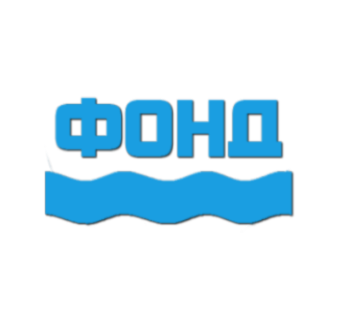 Некоммерческая организация«Фонд содействия кредитованию субъектов малого и среднего предпринимательства Амурской области»Наименование банкаСумма размещенных средств (руб.)Срок депозита, днейАО «Россельхозбанк»40 000 00024 000 0007 500 00036415832Банк ВТБ ПАО20 000 00016 000 000364153ПАО "Совкомбанк"29 000 000365ПАО «Сбербанк России»14 000 0006 000 000365153ИТОГО СРЕДСТВ НА ДЕПОЗИТАХ156 500 000